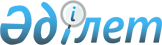 О внесении изменений и дополнения в некоторые приказы Министра сельского хозяйства Республики КазахстанПриказ Заместителя Премьер-Министра Республики Казахстан - Министра сельского хозяйства Республики Казахстан от 24 июня 2016 года № 281. Зарегистрирован в Министерстве юстиции Республики Казахстан 16 августа 2016 года № 14109.
      ПРИКАЗЫВАЮ:
      1. Утвердить прилагаемый перечень приказов Министра сельского хозяйства Республики Казахстан, в которые вносятся изменения и дополнение.
      2. Департаменту пищевой безопасности Министерства сельского хозяйства Республики Казахстан в установленном законодательством порядке обеспечить:
      1) государственную регистрацию настоящего приказа в Министерстве юстиции Республики Казахстан;
      2) в течение десяти календарных дней после государственной регистрации настоящего приказа в Министерстве юстиции Республики Казахстан направление его копии на официальное опубликование в периодические печатные издания и в информационно-правовую систему "Әділет", а также в течение пяти рабочих дней в Республиканский центр правовой информации для внесения в эталонный контрольный банк нормативных правовых актов Республики Казахстан;
      3) размещение настоящего приказа на интернет-ресурсе Министерства сельского хозяйства Республики Казахстан и на интранет-портале государственных органов.
      3. Контроль за исполнением настоящего приказа возложить на курирующего вице-министра сельского хозяйства Республики Казахстан. 
      4. Настоящий приказ вводится в действие по истечении двадцати одного календарного дня после дня его первого официального опубликования.
      "СОГЛАСОВАН"   
      Министр информации и коммуникаций   
      Республики Казахстан   
      ___________________ Д. Абаев   
      30 июня 2016 года
      "СОГЛАСОВАН"   
      Министр национальной экономики   
      Республики Казахстан   
      ________________ К. Бишмбаев   
      18 июля 2016 года Перечень приказов Министра сельского хозяйства
Республики Казахстан, в которые вносятся изменения и дополнение
      1. В приказе Министра сельского хозяйства Республики Казахстан от 9 декабря 2014 года № 16-04/647 "Об утверждении Правил выдачи разрешения на экспорт, импорт и транзит перемещаемых (перевозимых) объектов с учетом оценки эпизоотической ситуации на соответствующей территории" (зарегистрированный в Реестре государственной регистрации нормативных правовых актов № 10254, опубликованный 10 апреля 2015 года в информационно-правовой системе "Әділет"):
      в Правилах выдачи разрешения на экспорт, импорт и транзит перемещаемых (перевозимых) объектов с учетом оценки эпизоотической ситуации на соответствующей территории, утвержденных указанным приказом:
      пункты 6 и 7 изложить в следующей редакции:
      "6. Физические и (или) юридические лица для получения разрешения на экспорт, импорт перемещаемых (перевозимых) объектов до предполагаемого начала перемещения письменно представляют заявление по форме, согласно приложению 1 к настоящим Правилам в соответствующее территориальное подразделение ведомства уполномоченного органа, при экспорте – по месту происхождения (нахождения) перемещаемого (перевозимого) объекта, при импорте – по месту ввоза, либо в некоммерческое акционерное общество "Государственная корпорация "Правительство для граждан", либо посредством веб-портала "электронного правительства": www.egov.kz, www. elicense.kz.;
      7. К заявлению прилагают следующие документы:
      1) племенное свидетельство или эквивалентный ему документ на каждую голову животного, выданный официальным органом страны-экспортера (при импорте племенных животных и племенной продукции (материала);
      2) акт экспертизы (протокол испытаний) – при экспорте.";
      дополнить пунктом 7-1 следующего содержания:
      "7-1. Основаниями для получения разрешения являются:
      1) на экспорт перемещаемого (перевозимого) объекта:
      благополучие места происхождения (нахождения) перемещаемого (перевозимого) объекта по инфекционным болезням животных;
      соответствие ветеринарно-санитарным требованиям страны-импортера;
      отсутствие временных ветеринарно-санитарных мер в отношении перемещаемого (перевозимого) объекта страной-импортером;
      2) на импорт перемещаемого (перевозимого) объекта:
      отсутствие ограничительных мер в отношении отдельных стран (регионов стран), в связи с неблагополучием по инфекционным болезням животных в соответствии со стандартами, рекомендациями и руководствами Кодекса Международного эпизоотического бюро, Соглашением Всемирной торговой организации по применению санитарных и фитосанитарных мер, которые подтверждаются, в том числе через связь с компетентными органами третьих стран;
      соответствие ветеринарно-санитарным требованиям, установленным правовыми актами Евразийского экономического союза, национальным законодательством Республики Казахстан или ветеринарно-санитарным требованиями, согласно двухсторонним ветеринарным сертификатам, отличающимся от форм Единых ветеринарных сертификатов на ввозимые на таможенную территорию Евразийского экономического союза подконтрольные товары из третьих стран, утвержденных решением Комиссии Таможенного союза от 7 апреля 2011 года № 607, при наличии таковых;
      наличие организации или лица в Реестре организаций и лиц, осуществляющих производство, переработку и (или) хранение подконтрольных товаров, ввозимых на таможенную территорию Таможенного союза, утвержденном решением Комиссии Таможенного союза от 17 августа 2010 года № 342 "О вопросах в сфере ветеринарного контроля (надзора) в Таможенном союзе" (далее – Реестр организаций и лиц), в соответствии с мерами регулирования, применяемыми согласно Единым ветеринарным (ветеринарно-санитарным) требованиям, предъявляемым к товарам, подлежащим ветеринарному контролю (надзору), утвержденным решением Комиссии Таможенного союза от 18 июня 2010 года № 317 "О применении ветеринарно-санитарных мер в Таможенном союзе" (если требуется положениями Евразийского экономического союза);
      отсутствие временных ограничений в отношении отдельного предприятия-экспортера (группы предприятий-экспортеров), указанного в заявлении;
      отсутствие ограничительных мероприятий, карантина на территории Республики Казахстан, на которую планируется ввоз или через территорию которой проходит маршрут следования подконтрольных товаров (в случае, если соответствующие подконтрольные товары могут являться носителями (переносчиками) болезни, в отношении которой введены ограничительные мероприятия, карантин);
      соответствие Единым ветеринарным (ветеринарно-санитарным) требованиям, утвержденным решением Комиссии таможенного союза 
      от 18 июня 2010 года № 317 "О применении ветеринарно-санитарных мер в Таможенном союзе";";
      пункты 10 и 11 изложить в следующей редакции:
      "10. Основаниями для отказа в выдаче разрешения на экспорт перемещаемого (перевозимого) объекта являются:
      1) установление недостоверности документов, представленных заявителем для получения разрешения, и (или) данных (сведений), содержащихся в них;
      2) несоответствие представленных документов, данных и сведений, необходимых для получения разрешения на экспорт, требованиям, установленными настоящими Правилами;
      3) в отношении заявителя имеется вступившее в законную силу решение (приговор) суда о запрещении деятельности или отдельных видов деятельности, требующих получения разрешения;
      4) в отношении заявителя имеется вступившее в законную силу решение суда, на основании которого заявитель лишен специального права, связанного с получением разрешения.
      11. Основаниями для отказа в выдаче разрешения на импорт перемещаемого (перевозимого) объекта являются:
      1) установление недостоверности документов, представленных заявителем для получения разрешения, и (или) данных (сведений), содержащихся в них;
      2) несоответствие представленных документов, данных и сведений, необходимых для получения разрешения на импорт, требованиям, установленным настоящими Правилами;
      3) в отношении заявителя имеется вступившее в законную силу решение (приговор) суда о запрещении деятельности или отдельных видов деятельности, требующих получения разрешения;
      4) в отношении заявителя имеется вступившее в законную силу решение суда, на основании которого заявитель лишен специального права, связанного с получением разрешения.";
      пункт 18 изложить в следующей редакции:
      "18. Соответствующее территориальное подразделение ведомства уполномоченного органа регистрирует номер разрешения на экспорт, импорт в журнале в день его поступления и проставляет его на ветеринарном сертификате с указанием даты.
      Выданные разрешения на экспорт, импорт в электронном виде направляются на внешнюю границу Евразийского экономического союза посредством веб-портала "Ветеринарная безопасность перевозимой продукции Таможенного союза".";
      пункт 20 изложить в следующей редакции:
      "20. Транзит через таможенную территорию Евразийского экономического союза животных и сырья животного происхождения осуществляется по разрешению на транзит, выданному государством-членом Евразийского экономического союза, через пункт пропуска которого предполагается пересечение таможенной границы Евразийского экономического союза при ввозе.
      Транзит других видов подконтрольных государственному ветеринарно-санитарному контролю и надзору перемещаемых (перевозимых) объектов осуществляется без разрешений уполномоченных органов.
      Получение разрешений на транзит через третьи государства (за пределами государств-членов Евразийского экономического союза) осуществляется заблаговременно владельцем подконтрольного товара.".
      2. В приказе Министра сельского хозяйства Республики Казахстан 
      от 23 января 2015 года № 7-1/31 "Об утверждении Правил проведения государственной регистрации ветеринарных препаратов, кормовых добавок" (зарегистрированный в Реестре государственной регистрации нормативных правовых актов № 10505, опубликованный 1 апреля 2015 года в информационно-правовой системе "Әділет"):
      в Правилах проведения государственной регистрации ветеринарных препаратов, кормовых добавок, утвержденных указанным приказом:
      пункт 6 изложить в следующей редакции: 
      "6. Для проведения государственной регистрации ветеринарных препаратов, кормовых добавок заявитель представляет в Ведомство заявление по форме, согласно приложению 1 к настоящим Правилам.
      При условии наличия электронной цифровой подписи заявитель может подать документы в электронной форме через веб-портал "электронного правительства".
      Ведомство в течение пяти рабочих дней на основании согласованной нормативно-технической документации на ветеринарные препараты, кормовые добавки, результатов апробации и регистрационных испытаний ветеринарных препаратов, кормовых добавок принимает одно из следующих решений:
      1) о включении в Реестры по формам, согласно приложениям 2 и 3 к настоящим Правилам с присвоением соответствующих номеров с указанием общепринятых и торговых (отличительных) названий ветеринарных препаратов, кормовых добавок с выдачей регистрационного удостоверения на ветеринарные препараты, кормовые добавки по форме, согласно приложению 4, к настоящим Правилам на электронном или бумажном носителях;
      2) об отказе в государственной регистрации ветеринарных препаратов, кормовых добавок:
      при установлении недостоверности документов, представленных заявителем для получения регистрационного удостоверения, и (или) данных (сведений), содержащихся в них;
      при отрицательном результате апробации и регистрационных испытаний;
      если в отношении заявителя имеется вступившее в законную силу решение (приговор) суда о запрещении деятельности или отдельных видов деятельности, требующих получения государственной регистрации ветеринарных препаратов, кормовых добавок;
      если в отношении заявителя имеется вступившее в законную силу решение суда, на основании которого заявитель лишен специального права, связанного с получением государственной регистрации ветеринарных препаратов, кормовых добавок.
      При отказе в государственной регистрации ветеринарных препаратов, кормовых добавок, заявителю направляется ответ с указанием причин отказа.".
      3. В приказе Министра сельского хозяйства Республики Казахстан от 23 января 2015 года № 7-1/37 "Об утверждении Правил присвоения учетных номеров объектам производства, осуществляющим выращивание животных, заготовку (убой), хранение, переработку и реализацию животных, продукции и сырья животного происхождения, а также организациям по производству, хранению и реализации ветеринарных препаратов, кормов и кормовых добавок" (зарегистрированный в Реестре государственной регистрации нормативных правовых актов№ 10466, опубликованный 1апреля 2015 года в информационно-правовой системе "Әділет"):
      в Правилах присвоения учетных номеров объектам производства, осуществляющим выращивание животных, заготовку (убой), хранение, переработку и реализацию животных, продукции и сырья животного происхождения, а также организациям по производству, хранению и реализации ветеринарных препаратов, кормов и кормовых добавок, утвержденных указанным приказом:
      пункт 14 изложить в следующей редакции: 
      "14. В присвоении учетного номера заявителю – объекту производства подразделениями местных исполнительных органов района (города областного значения), города республиканского значения, столицы осуществляющему деятельность в области ветеринарии, отказывается в случаях:
      1) установления недостоверности документов, представленных заявителем для присвоения учетного номера, и (или) данных (сведений), содержащихся в них;
      2) несоответствие представленных документов, объектов, данных и сведений, необходимых для присвоения учетного номера, требованиям, установленным настоящими Правилами;
      3) в отношении заявителя имеется вступившее в законную силу решение (приговор) суда о запрещении деятельности или отдельных видов деятельности, требующих присвоенияучетного номера объекту производства;
      4) в отношении заявителя имеется вступившее в законную силу решение суда, на основании которого заявитель лишен специального права, связанного с присвоениемучетного номера объекту производства.".
      4. Утратил силу приказом Министра сельского хозяйства РК от 27.05.2021 № 171 (вводится в действие по истечении шестидесяти календарных дней после дня его первого официального опубликования).


      5. В приказе Министра сельского хозяйства Республики Казахстан
      от 21 мая 2015 года № 7-1/453 "Об утверждении Правил выдачи ветеринарных документов и требований к их бланкам" (зарегистрированный в Реестре государственной регистрации нормативных правовых актов № 11898, опубликованный 16 сентября 2015 года в информационно-правовой системе "Әділет"):
      в Правилах выдачи ветеринарных документов и требований к их бланкам, утвержденных указанным приказом:
      пункт 3 изложить в следующей редакции:
      "3. Бланки ветеринарного сертификата, ветеринарно-санитарного заключения, ветеринарной справки выдаются на государственном или русском языках, ветеринарный сертификат – при необходимости на английском языке.
      Номер ветеринарного документа состоит из буквенных и цифровых символов (символы разделяются дефисом) включающие:
      первые два символа – литерный код РК (двухбуквенное сокращенное название, соответствующее коду ISO – Международной организации по стандартизации);
      третий символ – литерный код области, города республиканского значения, столицы; 
      четвертый – пятый символы – порядковый номер района (города областного значения);
      шестой – одиннадцатый символы – порядковый номер документа.
      Литерный код области, города республиканского значения, столицы, порядковый номер района (города областного значения) вносится согласно приложению 1 к Правилам присвоения учетных номеров объектам производства, осуществляющим выращивание животных, заготовку (убой), хранение, переработку и реализацию животных, продукции и сырья животного происхождения, а также организациям по производству, хранению и реализации ветеринарных препаратов, кормов и кормовых добавок, утвержденным приказом Министра сельского хозяйства Республики Казахстан от 23 января 2015 года № 7-1/37 (зарегистрированный в Реестре государственной регистрации нормативных правовых актов № 10466).
      При нумерации ветеринарных документов, выдаваемых в городах республиканского значения, столице в четвертом – пятом символах указываются нули.
      Учет выданных ветеринарных документов проводится наравне с бланками строгой отчетности. Копии и корешки ветеринарных документов подлежат хранению в течение трех лет.
      В пункте назначения ветеринарные справки подлежат хранению в течение трех лет со дня их поступления.
      В тексте ветеринарных документов, оформленных на бумажных бланках, не допускаются заполнение разными чернилами, почерком, шрифтом, а также исправления, за исключением зачеркиваний, предусмотренных формой ветеринарного документа или осуществляемых в других согласованных случаях (рядом с исправлением ставится печать, разборчивая подпись и указывается прописью фамилия, имя, отчество должностного лица внесшего исправление).
      Ветеринарные документы оформляются в соответствии с требованиями настоящих Правил на бумажных бланках, заверенных печатью, имеющие ясный оттиск печати, с указанием даты выдачи, полного наименования должности, инициалов должностного лица, выдавшего ветеринарный документ, подписи.";
      пункт 13 изложить в следующей редакции:
      "13. Основаниями для отказа в выдаче ветеринарного сертификата на перемещаемый (перевозимый) объект являются:
      1) установление недостоверности документов, представленных заявителем для получения ветеринарного сертификата, и (или) данных (сведений), содержащихся в них;
      2) несоответствие представленных документов, материалов, объектов, данных и сведений, необходимых для получения ветеринарного сертификата, требованиям, установленным настоящими Правилами;
      3) в отношении заявителя имеется вступившее в законную силу решение (приговор) суда о запрещении деятельности или отдельных видов деятельности, требующих получения ветеринарного сертификата;
      4) в отношении заявителя имеется вступившее в законную силу решение суда, на основании которого заявитель лишен специального права, связанного с получением ветеринарного сертификата.";
      пункт 27 изложить в следующей редакции:
      "27. Ветеринарный врач выдает заявителю в день обращения письменный мотивированный отказ в выдаче ветеринарной справки в случаях:
      1) установления недостоверности документов, представленных заявителем для получения ветеринарной справки, и (или) данных (сведений), содержащихся в них;
      2) несоответствие представленных документов, материалов, объектов, данных и сведений, необходимых для получения ветеринарной справки, требованиям, установленным настоящими Правилами;
      3) в отношении заявителя имеется вступившее в законную силу решение (приговор) суда о запрещении деятельности или отдельных видов деятельности, требующих получения ветеринарной справки;
      4) в отношении заявителя имеется вступившие в законную силу решения суда, на основании которого заявитель лишен специального права, связанного с получением ветеринарной справки.".
					© 2012. РГП на ПХВ «Институт законодательства и правовой информации Республики Казахстан» Министерства юстиции Республики Казахстан
				
Заместитель Премьер-Министра
Республики Казахстан -
Министр сельского хозяйства
Республики Казахстан
А. МырзахметовУтвержден
приказом Заместителя
Премьер-Министра
Республики Казахстан –
Министра сельского хозяйства
Республики Казахстан
от 24 июня 2016 года № 281 